РЕСПУБЛИКА ТАТАРСТАНИСПОЛНИТЕЛЬНЫЙ КОМИТЕТБОЛЬШЕМЕШСКОГО СЕЛЬСКОГО ПОСЕЛЕНИЯТЮЛЯЧИНСКОГОМУНИЦИПАЛЬНОГО РАЙОНА Школьная ул., д. 1, с. Большая Меша, 422088тел.: (84360) 55-1-45,    E-mail: Bms.Tul@tatar.ru 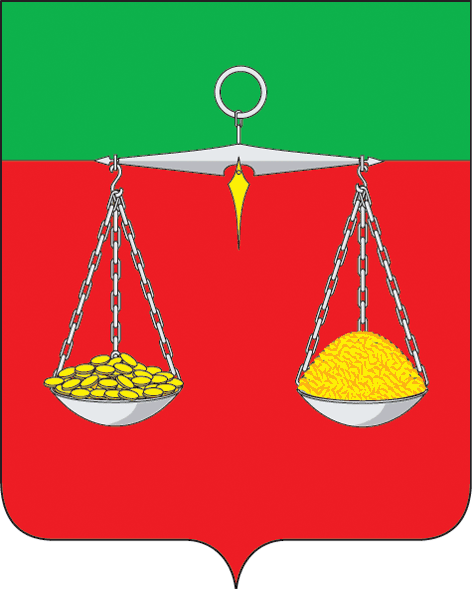 ТАТАРСТАН РЕСПУБЛИКАСЫТЕЛӘЧЕ МУНИЦИПАЛЬРАЙОНЫ ОЛЫ МИШӘ АВЫЛ БАШКАРМА КОМИТЕТЫ  Мәктәп  ур., 1 нче йорт, Олы  Мишә авылы, 422088                                                          тел.: (84360) 55-1-45,E-mail: Bms.Tul@tatar.ruОКПО 94318205  ОГРН 1061675010980  ИНН/КПП 1619004468/161901001ОКПО 94318205  ОГРН 1061675010980  ИНН/КПП 1619004468/161901001ОКПО 94318205  ОГРН 1061675010980  ИНН/КПП 1619004468/161901001                          О мерах по предупреждению и ликвидации возможных                              последствий в период весеннего половодья 2023 года.	В соответствии с Федеральными законами от 6 октября 2003 года №131-ФЗ «Об общих принципах организации местного самоуправления в Российской Федерации», от 21 декабря 1994 года №68-ФЗ «О защите населения и территорий от чрезвычайных ситуаций природного и техногенного характера», от 21 июля 1997 года №117-ФЗ «О безопасности гидротехнических сооружений», и в целях обеспечения безопасности населения, сохранности зданий, мостов, дорог, гидротехнических и других сооружений в Большемешском сельском поселении в период весеннего паводка 2023 года, руководствуясь Уставом Большемешского сельского поселения, ПОСТАНОВЛЯЮ:1.Создать и утвердить состав комиссии по предупреждению и ликвидации возможных последствий в период весеннего половодья 2023 года согласно приложению № 1.2.Утвердить план мероприятий по предупреждению и ликвидации возможных последствий в период весеннего половодья 2023 года (Приложение № 2).3.Руководителям общеобразовательных и других учреждений:- принять меры по своевременному информированию учащихся и населения о ледовом состоянии рек, обеспечению в случаях необходимости его безопасной эвакуации;- организовать постоянный контроль за состоянием гидротехническими сооружениями (пруды) и за местами возможного затопления.4. Фельдшерам (Галимова Л.М., Гильманова Г.К., Мухаметшина С.Г.) - подготовить ФАП для оказания срочной медицинской помощи гражданам, пострадавшим от весеннего половодья;- заблаговременно обеспечить ФАП медикаментами.6.Контроль за выполнением настоящего постановления оставляю за собой.                                                                                               Ф.Б.Замалетдинов                                                                                                                       Приложение № 1                                                                                                        УТВЕРЖДЕН                                                                            постановлением руководителя                                                                            исполнительного комитета                                                                               Большемешского сельского поселения                                                                                                                                                        Тюлячинского муниципального района                                                                            Республики Татарстан                                                                                                          от 14 марта 2023 года № 8                                                      С О С Т А В      комиссии по предупреждению и ликвидации возможных последствий                          в период весеннего половодья 2023 года                                    Председатель комиссии:Замалетдинов Фиргать Билалетдинович   - Глава Большемешского сельского                                                                поселения Тюлячинского муниципального района РТ                                 Заместитель председателя комиссии:Хамидуллина Сайлан Нагимовна    -   директор Большемешинской СОШ                                                        (по согласованию);                                   Члены комиссии:Муллахметова А.А.-директор Большемешинского СДК (по согласованию);Закиев Ильфат Нагимзянович- механизатор КФХ «Ахметова Г.Ф.» (по согласованию); Галимова Люция Мусиновна-  фельдшер (по согласованию);Гильманова Гульнара Камилевна - фельдшер (по согласованию);Мухаметшина Сания Гаптелмазитовна - фельдшер (по согласованию);Гильманов Фаннур Латипович-инженер КФХ «Ахметова Г.Ф.» (по согласованию)Приложение № 2                                                                                                                                                                                                                                                                        УТВЕРЖДЕН                                                                   постановлением руководителя                                                                   исполнительного комитета                                                                      Большемешского сельского поселения                                                                                                                                      Тюлячинского муниципального района                                                                   Республики Татарстан                                                                                              От 14 марта 2023 года № 8      План мероприятий по предупреждению и ликвидации возможных              последствий в период весеннего половодья 2023 года                                                                                                      Замалетдинов Ф.Б.                          О мерах по предупреждению и ликвидации возможных                              последствий в период весеннего половодья 2023 года.	В соответствии с Федеральными законами от 6 октября 2003 года №131-ФЗ «Об общих принципах организации местного самоуправления в Российской Федерации», от 21 декабря 1994 года №68-ФЗ «О защите населения и территорий от чрезвычайных ситуаций природного и техногенного характера», от 21 июля 1997 года №117-ФЗ «О безопасности гидротехнических сооружений», и в целях обеспечения безопасности населения, сохранности зданий, мостов, дорог, гидротехнических и других сооружений в Большемешском сельском поселении в период весеннего паводка 2023 года, руководствуясь Уставом Большемешского сельского поселения, ПОСТАНОВЛЯЮ:1.Создать и утвердить состав комиссии по предупреждению и ликвидации возможных последствий в период весеннего половодья 2023 года согласно приложению № 1.2.Утвердить план мероприятий по предупреждению и ликвидации возможных последствий в период весеннего половодья 2023 года (Приложение № 2).3.Руководителям общеобразовательных и других учреждений:- принять меры по своевременному информированию учащихся и населения о ледовом состоянии рек, обеспечению в случаях необходимости его безопасной эвакуации;- организовать постоянный контроль за состоянием гидротехническими сооружениями (пруды) и за местами возможного затопления.4. Фельдшерам (Галимова Л.М., Гильманова Г.К., Мухаметшина С.Г.) - подготовить ФАП для оказания срочной медицинской помощи гражданам, пострадавшим от весеннего половодья;- заблаговременно обеспечить ФАП медикаментами.6.Контроль за выполнением настоящего постановления оставляю за собой.                                                                                               Ф.Б.Замалетдинов                                                                                                                       Приложение № 1                                                                                                        УТВЕРЖДЕН                                                                            постановлением руководителя                                                                            исполнительного комитета                                                                               Большемешского сельского поселения                                                                                                                                                        Тюлячинского муниципального района                                                                            Республики Татарстан                                                                                                          от 14 марта 2023 года № 8                                                      С О С Т А В      комиссии по предупреждению и ликвидации возможных последствий                          в период весеннего половодья 2023 года                                    Председатель комиссии:Замалетдинов Фиргать Билалетдинович   - Глава Большемешского сельского                                                                поселения Тюлячинского муниципального района РТ                                 Заместитель председателя комиссии:Хамидуллина Сайлан Нагимовна    -   директор Большемешинской СОШ                                                        (по согласованию);                                   Члены комиссии:Муллахметова А.А.-директор Большемешинского СДК (по согласованию);Закиев Ильфат Нагимзянович- механизатор КФХ «Ахметова Г.Ф.» (по согласованию); Галимова Люция Мусиновна-  фельдшер (по согласованию);Гильманова Гульнара Камилевна - фельдшер (по согласованию);Мухаметшина Сания Гаптелмазитовна - фельдшер (по согласованию);Гильманов Фаннур Латипович-инженер КФХ «Ахметова Г.Ф.» (по согласованию)Приложение № 2                                                                                                                                                                                                                                                                        УТВЕРЖДЕН                                                                   постановлением руководителя                                                                   исполнительного комитета                                                                      Большемешского сельского поселения                                                                                                                                      Тюлячинского муниципального района                                                                   Республики Татарстан                                                                                              От 14 марта 2023 года № 8      План мероприятий по предупреждению и ликвидации возможных              последствий в период весеннего половодья 2023 года                                                                                                      Замалетдинов Ф.Б.                          О мерах по предупреждению и ликвидации возможных                              последствий в период весеннего половодья 2023 года.	В соответствии с Федеральными законами от 6 октября 2003 года №131-ФЗ «Об общих принципах организации местного самоуправления в Российской Федерации», от 21 декабря 1994 года №68-ФЗ «О защите населения и территорий от чрезвычайных ситуаций природного и техногенного характера», от 21 июля 1997 года №117-ФЗ «О безопасности гидротехнических сооружений», и в целях обеспечения безопасности населения, сохранности зданий, мостов, дорог, гидротехнических и других сооружений в Большемешском сельском поселении в период весеннего паводка 2023 года, руководствуясь Уставом Большемешского сельского поселения, ПОСТАНОВЛЯЮ:1.Создать и утвердить состав комиссии по предупреждению и ликвидации возможных последствий в период весеннего половодья 2023 года согласно приложению № 1.2.Утвердить план мероприятий по предупреждению и ликвидации возможных последствий в период весеннего половодья 2023 года (Приложение № 2).3.Руководителям общеобразовательных и других учреждений:- принять меры по своевременному информированию учащихся и населения о ледовом состоянии рек, обеспечению в случаях необходимости его безопасной эвакуации;- организовать постоянный контроль за состоянием гидротехническими сооружениями (пруды) и за местами возможного затопления.4. Фельдшерам (Галимова Л.М., Гильманова Г.К., Мухаметшина С.Г.) - подготовить ФАП для оказания срочной медицинской помощи гражданам, пострадавшим от весеннего половодья;- заблаговременно обеспечить ФАП медикаментами.6.Контроль за выполнением настоящего постановления оставляю за собой.                                                                                               Ф.Б.Замалетдинов                                                                                                                       Приложение № 1                                                                                                        УТВЕРЖДЕН                                                                            постановлением руководителя                                                                            исполнительного комитета                                                                               Большемешского сельского поселения                                                                                                                                                        Тюлячинского муниципального района                                                                            Республики Татарстан                                                                                                          от 14 марта 2023 года № 8                                                      С О С Т А В      комиссии по предупреждению и ликвидации возможных последствий                          в период весеннего половодья 2023 года                                    Председатель комиссии:Замалетдинов Фиргать Билалетдинович   - Глава Большемешского сельского                                                                поселения Тюлячинского муниципального района РТ                                 Заместитель председателя комиссии:Хамидуллина Сайлан Нагимовна    -   директор Большемешинской СОШ                                                        (по согласованию);                                   Члены комиссии:Муллахметова А.А.-директор Большемешинского СДК (по согласованию);Закиев Ильфат Нагимзянович- механизатор КФХ «Ахметова Г.Ф.» (по согласованию); Галимова Люция Мусиновна-  фельдшер (по согласованию);Гильманова Гульнара Камилевна - фельдшер (по согласованию);Мухаметшина Сания Гаптелмазитовна - фельдшер (по согласованию);Гильманов Фаннур Латипович-инженер КФХ «Ахметова Г.Ф.» (по согласованию)Приложение № 2                                                                                                                                                                                                                                                                        УТВЕРЖДЕН                                                                   постановлением руководителя                                                                   исполнительного комитета                                                                      Большемешского сельского поселения                                                                                                                                      Тюлячинского муниципального района                                                                   Республики Татарстан                                                                                              От 14 марта 2023 года № 8      План мероприятий по предупреждению и ликвидации возможных              последствий в период весеннего половодья 2023 года                                                                                                      Замалетдинов Ф.Б.